Консультация для родителей «Поговорим об утренниках»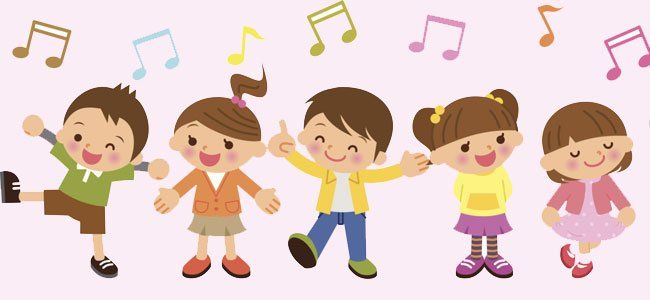 Все любят праздники, но особенно их обожают дети. Детский праздник — важная часть жизни ребенка, ибо впечатления раннего детства часто остаются в памяти на всю жизнь. Праздничные утренники в детском саду — важная составная часть воспитательно-образовательного процесса, проводимого в детском саду. Они активно воздействуют на формирование личности дошкольника, позволяют ему проявить свои навыки, умения, творческую инициативу, подводят определенный итог педагогической работы. Поэтому подготовку к празднику, его проведение и закрепление полученных детьми впечатлений можно рассматривать как звенья одного единого педагогического процесса.  Хорошо организованные праздники благотворно влияют на развитие психических процессов: памяти, внимания, создают прекрасную ситуацию для развития речи ребенка, для закрепления знаний, полученных на различных занятиях, способствуют нравственному воспитанию. В детском саду утренники — это не только развлекательное мероприятие, а большая, трудная подготовительная работа.ВНИМАНИЕ: Глубоко ошибочно мнение тех родителей, которые считают, что можно не водить ребенка на музыкальные занятия, а привести только на утренник. Ничего кроме неприятностей для ребенка (из – за незнания материала, неумения выполнить простейшие танцевальные движения, незнания слов песен, неумения правильно и вовремя перестроиться) не получиться. Ребенок расстраивается, путается, нервничает, зачастую плачет, мешает остальным детям.
Нужно знать!• Праздник в детском саду проводится не для родителей, а для детей.
• Во время проведения утренника не забывайте, пожалуйста, отключать мобильные телефоны. И уж конечно не заводите разговор по телефону на утреннике. Уважайте и педагогов и своих детей.
• Фото и видео съемка может быть произведена только со своего места.
• Нельзя отвлекать ребенка разговорами и выкриками с места
• Во время утренника родителям не желательно переходить с одного места на другое, вставать и делать замечание своему или другому ребенку. Если не интересен момент утренника вам, то помните, что он интересен тем родителям, чей ребёнок сейчас выступает. Свои проблемы всегда можно решить после праздника. Не позволительны хождения родителей во время утренника.
Поддержка и аплодисменты: Без доброжелательных, благодарных зрителей, без аплодисментов не могут обойтись даже профессиональные артисты. А ваши дети тем более. Не жалейте ладоши. Нуждаемся в вашей поддержке и мы, педагоги. Нам всегда хочется услышать ваши отзывы, пожелания, учесть ваши замечания.
• Отдельно хочется коснуться вопроса о присутствии гостей. Родители – желанные гости на празднике. Присутствие их на утреннике радует детей, а также дает большое удовлетворение родителям: они знакомятся с развитием детей, проникаются общим весельем и радостью. Если помещение небольшое и не может вместить всех гостей, то на каждый праздник приглашается один родитель от семьи, а так же учитываются требования по организации пожарной безопасности. Родителям желательно приходить в сменной обуви, а не в бахилах.Цели организации праздника:
• Основная цель праздника в ДОУ — формирование эмоций и чувств, являющихся важнейшим условием развития личности. Праздник интегрирует в себе различные виды искусства: музыку, художественное слово, драматизацию, изобразительное искусство. Поэтому праздник, прежде всего, развивает у детей эстетические чувства, эстетическое отношение к окружающей действительности; позволяет каждому ребенку открыть в себе новые способности и таланты, развивать уже имеющиеся навыки; развивает такие психические процессы как активность, уверенность в себе, умение работать в коллективе, воспитывает моральные, нравственные, патриотические качества.
• Дети объединяются общими переживаниями, у них воспитываются основы коллективизма; участие в праздниках и развлечениях формирует у дошкольников дисциплинированность, культуру поведения. Разучивая песни, стихи, танцы, дети узнают много нового о своей стране, природе, семье. Это расширяет их кругозор, развивает память, речь, воображение, способствует умственному развитию.
• Подготовка к празднику является отличным стимулом для детей на занятиях по развитию речи и музыке. Дети разучивают песни, стихи и танцевальные движения не просто так, а для того, чтобы потом продемонстрировать все свои умения родителям на детском утреннике, да еще получить за это подарки, которые тоже занимают не последнее место в мотивации ребенка. Таким образом, воспитатель всегда может объяснить ребенку, для чего проводится то или иное занятие и почему нужно стараться. А когда у ребенка есть конкретный стимул, он и заниматься будет усерднее.Обиды родителей по поводу распределения стихов, участия в индивидуальных танцах:
Поймите, прослушивание множества стихотворений на празднике не доставляет радости ни детям, ни родителям. На празднике чередуются разные виды детской деятельности. Если вашему ребёнку не пришлось рассказать стихотворение в этот раз, значит, его пригласят на игру, или же ему уделили большое внимание при разучивании танца. А стихотворение он обязательно расскажет на втором или третьем празднике. Но практика показала, что чаще ребёнок, особенно эгоцентрического характера, чувствует себя задетым. И в этом случае хотелось бы попросить не разжигать честолюбия ни в себе, ни в ребёнке. Не вините в этом, пожалуйста, ни музыкального руководителя, ни воспитателей, ни, тем более, ребёнка-конкурента. Наоборот, постарайтесь объяснить своему ребёнку, привыкшему к лидерству, что он уже научился выступать, пусть поучатся и другие, и что в этом случае уступать очень почётно. И, поверьте, эта сознательная уступка в деле воспитания стоит очень дорого. Она обернётся в вашем ребёнке добротой и способностью к сопереживанию. Это вы со временем почувствуете на себе. Поэтому, очень важно, не высказывать, особенно при детях своих обид, а в случае малейших недоразумений разрешите их с воспитателем. И, помните! Детский праздник – это мероприятие для детей, а не для взрослых. И надо сделать всё, чтобы праздник ребёнку запомнился, чтобы он получил удовольствие и помнил об этом очень долго! После праздника не забудьте поблагодарить сотрудников детского сада за подаренный праздник.